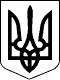 УКРАЇНАЖИТОМИРСЬКА ОБЛАСТЬНОВОГРАД-ВОЛИНСЬКА МІСЬКА РАДАМІСЬКИЙ ГОЛОВАРОЗПОРЯДЖЕННЯвід  08.12.16 №  362(к)Про резерв кадрів  для зайняття посаду  виконавчих  органах    міської  радиКеруючись пунктами 7, 19, 20 частини четвертої статті 42 Закону України „Про місцеве самоврядування в Україні“, статтею 16 Закону України „Про службу в органах місцевого самоврядування“, з метою постійного вдосконалення організації роботи та ефективної діяльності виконавчих органів міської ради:1. Відділу кадрів міської ради (Колесник Ж.О.),  самостійним управлінням, відділам, службам міської ради ( Ящук І.К., Богданчук О.В., Гудзь Д.С., Хрущ Л.В., Ващук Т.В., Борис Н.П., Дутчак Л.Р., Заєць Л.В.,Лапинська А.А.):1.1. Забезпечити прийом документів, автобіографічних довідок, резюме осіб, які бажають взяти участь у конкурсі на заміщення вакантних посад в органи місцевого самоврядування та вакантні посади службовців.1.2.  Сформувати списки осіб  для зайняття посад у виконавчих органах міської ради за відповідним професійним спрямуванням.1.3. Здійснювати контроль за рухом резерву кадрів, в разі потреби оновлювати списки фахівців за освітньо-кваліфікаційним рівнем.1.4. Подавати оголошення в міськрайонну офіційну громадсько – політичну газету „Лесин   край“ про вакантні посади посадових осіб та службовців.2. Начальнику відділу інформації та зв’язків з громадськість міської ради Левицькій М.Я.  оприлюднювати оголошення про вакансії на офіційному сайті міської ради.3. Контроль за виконанням цього розпорядження покласти на першого заступника міського голови Колотова С.Ю., заступників міського голови Гвозденко О.В., Шалухіна В.А., Шутову Л.В., заступника міського голови-начальника фінансового управління міської ради Ящук І.К., керуючого справами виконавчого комітету міської ради Ружицького Д.А.Міський голова                  підпис існує                                      В.Л.Весельський